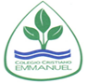 Información de la EvaluaciónSemana 26 al 30 de octubreUnidad 3: Sistema solar.Objetivos de la Evaluación:OA11: Describir las características de algunos de los componentes del Sistema Solar (Sol, planetas, lunas, cometas y asteroides) en relación con su tamaño, localización, apariencia y distancia relativa a la Tierra, entre otros.OA12: Explicar, por medio de modelos, los movimientos de rotación y traslación, considerando sus efectos en la Tierra.OA13: Explicar eventos del Sistema solar, como la sucesión de las fases de la Luna y los eclipses de Luna y de Sol, entre otros.Instrucciones generales:Actualizar correo donde recibirá la prueba en línea.La prueba consta de 20 preguntas de alternativa. Durante 2 horas estará disponible la prueba en el correo.Día de la evaluación miércoles 28 de octubre desde las 15:00 a 17:00 horas.Lee bien cada pregunta antes de contestar.Revisa bien tu prueba antes de enviarla para su corrección.Estaré disponible para responder tus dudas.